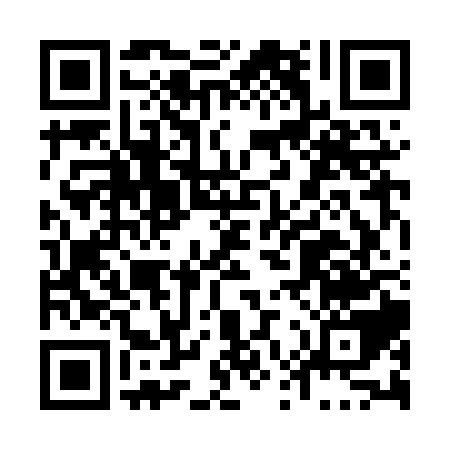 Prayer times for Domaine-Lavoie, Quebec, CanadaMon 1 Jul 2024 - Wed 31 Jul 2024High Latitude Method: Angle Based RulePrayer Calculation Method: Islamic Society of North AmericaAsar Calculation Method: HanafiPrayer times provided by https://www.salahtimes.comDateDayFajrSunriseDhuhrAsrMaghribIsha1Mon3:005:0312:556:208:4710:502Tue3:015:0412:556:208:4710:493Wed3:025:0412:556:208:4610:484Thu3:035:0512:566:208:4610:475Fri3:045:0612:566:208:4610:466Sat3:065:0612:566:198:4510:457Sun3:075:0712:566:198:4510:448Mon3:085:0812:566:198:4410:439Tue3:105:0912:566:198:4410:4210Wed3:115:1012:576:198:4310:4111Thu3:135:1012:576:188:4210:4012Fri3:145:1112:576:188:4210:3913Sat3:165:1212:576:188:4110:3714Sun3:175:1312:576:178:4010:3615Mon3:195:1412:576:178:4010:3416Tue3:215:1512:576:178:3910:3317Wed3:225:1612:576:168:3810:3118Thu3:245:1712:576:168:3710:3019Fri3:265:1812:576:158:3610:2820Sat3:275:1912:576:158:3510:2721Sun3:295:2012:576:148:3410:2522Mon3:315:2112:586:138:3310:2323Tue3:335:2312:586:138:3210:2124Wed3:345:2412:586:128:3110:2025Thu3:365:2512:586:128:3010:1826Fri3:385:2612:586:118:2910:1627Sat3:405:2712:586:108:2710:1428Sun3:425:2812:586:108:2610:1229Mon3:445:2912:576:098:2510:1030Tue3:455:3112:576:088:2410:0831Wed3:475:3212:576:078:2210:06